Antrag auf Verkürzung der Ausbildungszeit 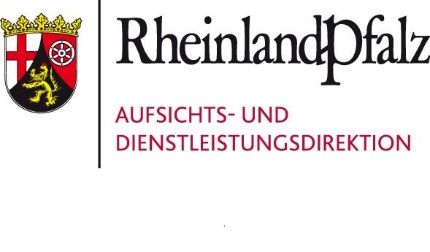 gem. § 8 Absatz 1 Berufsbildungsgesetz (BBiG)Aufsichts- und DienstleistungsdirektionZuständige Stelle für BerufsbildungWilly-Brandt-Platz 354290 Trier					per Email an: Berufsbildung@add.rlp.de(Fehltage in Betrieb und Berufsschule seit Ausbildungsbeginn)Ich erkläre, dass alle Angaben in diesem Antrag vollständig und richtig sind.Gemäß § 8 Abs. 1 BBiG ist auf gemeinsamen Antrag der Auszubildenden und Ausbildenden die Ausbildungszeit zu kürzen, wenn zu erwarten ist, dass das Ausbildungsziel in der gekürzten Zeit erreicht wird.Aus diesem Grunde bitten wir Sie, diesen Antrag über Ihre Ausbildungsstätte an uns weiterzuleiten.   Sonstige Schulen:      Ich beantrage die Verkürzung der Ausbildungszeit gemäß § 8 Abs. 1 BBiG um                                       1 Jahr                   ½ Jahr                 __  Monate            Angaben zum / zur AuszubildendenAngaben zum / zur AuszubildendenAusbildungsberuf:Name, Vorname:Geburtsdatum:private Anschrift: private Anschrift: Telefon / Mobil:Emailadresse:Anzahl Fehltage:Erklärung des Antragstellers / der AntragstellerinOrt, DatumUnterschrift der / des AuszubildendenOrt, DatumUnterschrift der / des ErziehungsberechtigtenNur bei Auszubildenden, die das 18 Lebensjahr noch nicht vollendet habenAntrag der Ausbildungsstätte auf Verkürzung der Ausbildungszeit gemäß § 8 Abs. 1 BBiGAntrag der Ausbildungsstätte auf Verkürzung der Ausbildungszeit gemäß § 8 Abs. 1 BBiGName:Anschrift: Anschrift: Ansprechpartner*in:Telefon / Mobil:Emailadresse:Aufgrund der Qualifikation von Frau / Herrn      erwarten wir, dass die / der Auszubildende das Ausbildungsziel in der um   1 Jahr                   ½ Jahr                        Monate        erreicht                  nicht  erreicht.BegründungAufgrund der Qualifikation von Frau / Herrn      erwarten wir, dass die / der Auszubildende das Ausbildungsziel in der um   1 Jahr                   ½ Jahr                        Monate        erreicht                  nicht  erreicht.BegründungAufgrund der Qualifikation von Frau / Herrn      erwarten wir, dass die / der Auszubildende das Ausbildungsziel in der um   1 Jahr                   ½ Jahr                        Monate        erreicht                  nicht  erreicht.BegründungOrt, Datum:Unterschrift:Dienstsiegel, bzw. Stempel der AusbildungsstätteDienstsiegel, bzw. Stempel der AusbildungsstätteAngaben zur Schulbildung (zutreffendes bitte ankreuzen) Förderschulebis       Klasse Realschule plus bis       Klasse Integrierte Gesamtschulebis       Klasse Gymnasiumbis       Klasse mit Abschluss mit Abschluss mit Abschluss mit Abschluss ohne Abschluss ohne Abschluss ohne Abschluss ohne AbschlussAngaben zur Ausbildungerster Ausbildungsberufweiterer Ausbildungsberufweiterer Ausbildungsberuf mit Abschluss mit Abschluss mit Abschluss ohne Abschluss ohne Abschluss ohne AbschlussAngaben zur BerufspraxisBeschäftigt alsbeivon                          bisBeschäftigt alsbeivon                          bisBeschäftigt alsbeivon                          bisFolgende Nachweise (Kopien) über Ausbildung, berufliche Tätigkeit und Fortbildung sind als Anlage beizufügen:SchulzeugnisseZeugnisse über BerufsabschlussprüfungZeugnisse über weitere Qualifikationen